Sớ Táo Quân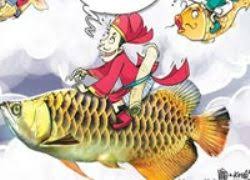 Mỗi năm vào chạp            					 Đúng ngày hăm ba   					   Người cõi ta bà 	        				      Tiễn chân Ông Táo     					         Về trời báo cáo      	 				           Ở chốn thiên đình  					   Những chuyện linh tinh 				     Buồn vui trần thếTáo ông khệ nệ       							Dắt Táo bà theo  	 						Vì ả mè nheo        							Đòi đi cho được  							Vũ môn đã vượt  							Đến trước tiền đình  							Hai Táo gập mình 							Quỳ tâu Thượng đế  Táo ông kể lể 				              	 Chuyện dưới trần gian 				      Lắm nỗi gian nan 					     Năm châu bốn bể					           Ví dụ như thể 					                     Các nước Âu châu 					    Thiên hạ đều rầu 					          Nạn là khủng bố 					       Đạn văng bom nổ 					       Thêm chuyện liên Âu 					         Cứ mãi cãi nhau 					         Vô ra Brixit						         Tin vui thì ít  						        Tin dữ quá nhiều  					   Tranh cãi lắm điều  					        Đến khuya không dứtQuốc gia đệ nhứt 					          Ấy nước Hoa Kỳ  						 Rằng… tại… bị… thì… 						 Hai không mười bảy  				 	 Chuyện không trôi chảy 					 Trong tòa Bạch cung 						 Nhân sự lung tung 						  Tổng Trump nhậm chức 					 Chuyện ồn ào nhứt  						 Liên hệ với Nga   						 Dân chủ kêu ca 						 Truyền thông xỉa xói 						 Trump thì hay nói 						 Ngôn ngữ ồn ào					     Bụng dạ cồn cào 						 Nửa đêm dậy tweet  						 Phen này nhất quyết 						 Dựng bức tường ngăn  					 Cấm tiệt di dân  					      Tràn sang nước Mỹ   					    Thêm cuộc tỉ thí 						 Dân chủ Cộng hòa   						 Dự luật chưa qua 					        Ma Ke còn đó (1) 						 Tưởng rằng khốn khó  					 Luật thuế đổi thay   					     Chiến thắng đầu tay  						 Cụ Trump mừng rỡ  				                    Còn nhiều trắc trở  					       Trên bước đường đi                                                                     Lắm tiếng thị phi    						 Tứ đầu thọ địch   Tình hình nguy kịch 						 Ở tận biển đông   						 Mỹ chạy vòng vòng  						 Chệt Tàu xây đảo   					   Châm ngôn “hảo hảo” (2)					 Nuôi mộng xâm lăng   					 Hành xử hung hăng 						 Trước sau như một   						 Bỏ tiền mua chuộc 						 Những nước Á châu    					 Tiểu quốc chư hầu  					         Pu Chia Lào Thái…						 Bán buôn thương mại  				      Toàn chuyện dối gian  				      Chất độc lan tràn 						 Nhằm kill nhân loại  						 Hán gian quen thói 						 Đúng giống nòi Tàu 						 Chúng đến nơi đâu  						 Người người khiếp sợ  					 Hành vi nham nhở  						 Dơ dáy ồ ào   							 Con cháu Tập Mao  						 Đã nhiều thế hệ…Chuyện là đáng nể 						 Có chú Ủn Kim  						 Quyền mới mấy niên  						 Giết người như ngóe  				                     Phi đạn sáng lóe  						 Bắn ra đại dương 					     Nguy hiểm khó lường					         An ninh thế giới 						 Tổng Trump ơi ới						 Hăm diệt chú lùn  						 Ủn dọa sẽ phun 						 Đạn bom nguyên tử						 Tình hình khó xử 						 Càng lúc càng căng						 Mồm miệng hung hăng					 Chửi qua mắng lại 						 Thế gian lo ngại  						 Chiến tranh xảy ra  						 Đại chiến thứ ba	 				           Là ngày tận thế…		   				Hôm nay tiện thể  						 Thưa chuyện Việt Nam   					 Lệ chảy hai hàng 					 Thương cho dân Việt  						 Vì loài chết tiệt   					      Cộng sản vong nô   						 Kể từ già Hồ 							 Nay gần thế kỷ  						 Dân ta bị trị   							 Bởi móng vuốt nanh  						 Đầu óc gian manh 						 Đảng cao trí tuệ  						 Trải bao thế hệ  						  Dân chúng lầm than  					      Oan ức vô vàn   						 Bởi trò đấu tố 							 Những thằng bần cố 						  Lãnh đạo quỷ ma						 Một lũ gian tà 						       Giết người cướp của	     					 Tội lớn hơn nữa   						 Bán nước cho Tàu   						 Biển đất ruộng dâu   					        Dần dần mất hết  						 Quan thầy: lũ chệt   					      Tính sẵn lưu manh  						 Cộng Việt trung thành 					 Quỳ dâng đất biển  					       Dân lành lên tiếng  						 Bắt bớ bỏ tù  						        Văn hóa tối ngu  					        Đổi thay chữ Việt  						 Chủ trương tận diệt  					    Nguồn gốc Hùng Vương  					 Luật lệ coi thường 						 Nhân quyền dân chủ 						 Dưới trên một lũ   						 Vơ vét tiền dân  					         Đú đởn chia phần 						 Để dân đói khổ   						 Đến khi bí chỗ 							 Chạy trốn nước ngoài  					 Tác quái tác oai 						 Dở trò bắt cóc  					        Trẻ con nheo nhóc 						 Thiếu áo vắng cơm  					           Đi học phải ôm 						 Dây đeo vượt suối  						 Y tế toàn cuội 							 Dấy máu ăn phần 						 Đủ các thứ phân					         Đều vơ vét cả  						          Ví dụ như ả   						       Kim Tiến ôm tiền						 Nhập cảng ưu tiên 						 Thuốc ung thư giả 						 Tội trọng hơn cả  						 Tổng Lú tục danh   					       Bán nước rành rành 						 Tay sai Tàu cộng…	            ***	Nhớ thời thơ mộng 					 	 Đà Lạt quê xưa 						 Sáng nắng chiều mưa 					         Biết bao kỷ niệm    						 Thế nên có chuyện  						 Đại hội	hai năm  						 Mới có một lần	 					 Cùng nhau hội ngộ						 Thắng Lợi năng nổ 						 Sỹ Thực càng hăng 					       Góp sức chung phần 	      					 Sang năm mở hội 						 Người người lặn lội   						 Tìm đến Hồ Dê (3) 					          Tâm sự trăm bề 					      Lướt tàu ra biển   					        Đại dương thẳng tiến  				         Gió mát trăng thanh  						 Có chị có anh   						 Thầy Cô bè bạn  						 Niềm vui vô hạn   						 Chẳng bao giờ quên…Công lao có tên  						 Anh Phạm Bá Đức  						 Suốt ngày thao thức  					      Chăm sóc website   						 Tin tức ảnh bài   						 Thơ văn biên khảo 						 Lắm người cứ bảo   					       Mở trang web xem   						 Nức tiếng ngợi khen 						 Anhdao. Org Chuyện vui số một 						 Học bổng ngũ niên 						 Suốt mấy năm liền 					       Góp tiền giúp đỡ 						 Đứng đầu phải nhớ    						 Kim Tuyến cô nương	 					 Công sức khó lường					       Chu toàn công việc						 Cũng cần nhiệt liệt 						 Lời vàng xướng danh						 Các chị các anh					        Quê mình Đà Lạt 					      Tặng tiền, xe đạp						 Có mặt buổi đầu 						 Và mãi về sau						         Chị Nguyễn Thị Gái						 Lê Loan hăng hái  						 Kính, Nghiệp chung tay					 Cùng các anh này:			       		      Thắng cùng Hảo, Thọ…				   	***Đã quá giờ ngọ  				                    Tấu thưa Ngọc Hoàng						 Thần đã lan man   					        Chuyện nơi trần thế					          Vợ thần quì kế	 						 Xin ngài cảm thông		          			       Chúng thần rất mong  				         Trở về trái đất  						 Cả nhà phải dắt 						 Ra chợ mua hoa 						 Rau quả thịt thà						 Bánh chưng bánh tét						 Chiều ba muơi tết 						 Cúng rước ông bà 					          Từ cõi trời xa  							 Về vui xuân mới  					  	 Số là năm tới	 						 Mậu Tuất gâu gâu 						 Thần đi đến đâu 						 Nếu nghe chó sủa	 					 Canh nhà giữ của 						 Cắn bậy cắn càng					     Dùng gậy thần phang    				       Đem làm rựa mận  						 Và xin gửi tặng 				                   Ngọc hoàng một niêu 						 Dù ít hay nhiều					          Tỏ lòng hảo hảo…Vợ thần hối bảo 					       Đến giờ chia tay 						 Thần chúc thế này   						 Cầu cho Thuợng đế  						 Mặt mày bế thế					      Mắt mũi an khang  						 Vợ đứng đầy đàng 						 Cháu con lúc nhúc  						 Riêng ngài hạnh phúc 						 Sống mãi muôn năm 						 Để đến mỗi năm 						 Thần còn gặp mặt….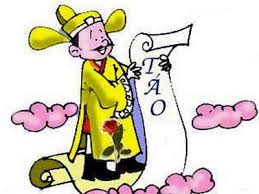 Táo Tếch Xịt(1)Obama Care  				          (2) Tốt, tử tế    				          (3) San Jose